Муниципальное дошкольное образовательное учреждениедетский сад «Росинка»Консультация  для педагоговпо образовательной области«Художественно – эстетическое  развитие»на тему:«Оригами как искусство и дидактическое средство в развитии детей дошкольного возраста»                                          Составил:                                              воспитательМДОУ детского сада «Росинка»                                                                                     Макарова Е. Ю.г. Мышкин,17.03.2016г.   Понятие «оригами» пришло из японского языка. В буквальном переводе оно означает «сложенная бумага», так как «ори» переводится как «сложенный», а «кама» - «бумага». Японцы оригами понимают как «искусство целого листа», т. е. изначальное его условие - неразрывность листа бумаги, его целостность без всякого рода вмешательств, прибавлений и других действий по отношению к нему. Только сгибание или складывание листа. Искусством оригами японцы начали заниматься очень давно. Оно появилось практически вслед за изобретением бумаги.    Первоначально оригами использовалось в религиозных обрядах. Например, кусочки рыбы и овощей, предназначенные в дар богам складывали в бумажные коробочки санбо.  Долгое время этот вид искусства был доступен только представителям высших сословий, где признаком хорошего тона было владение техникой складывания из бумаги.    Изготовление любой фигурки оригами начинается с определенной заготовки – базовой формы. База – простая сложенная форма, которая может быть развита во множество различных фигурок. Из базовых форм можно сделать множество фигур как плоских, так и объемных. Некоторые базовые формы являются промежуточным этапом при выполнении более сложных баз. Каждая базовая форма имеет свое название, всего их двенадцать: «треугольник», «книжка, дверь», «лягушка», «водяная  бомбочка» и  др. Складывание базовых форм помогает детям усвоить такие понятия, как «треугольник», «квадрат», «трапеция», «прямоугольник».     Оптимальный возраст учеников для полного освоения - 5-6 лет. Начинать работать можно с трехлетками. Маленькие ребята иногда боятся листа бумаги - страшно взять его в руки, сделать с ним что-то. Детей следует сначала знакомить со свойствами бумаги как материала. Навыки работы подаются в сказочной форме. Например, можно рассказать такую немудреную сказку: «Жил-был квадратик бумаги. Пошел он погулять и видит - лужа! Подошел поближе и вдруг - бух! - упал в нее. Вот беда! Давайте посмотрим, что с ним случилось, и спасем квадратик! Кто же придет нам помогать спасать его? Может быть, Лисичка?».     Во время рассказа на пол ставится тазик с водой, квадратик падает в «лужу». Появляется фигурка Лисички или другого сказочного персонажа и вместе с ней дети «спасают» квадрат - вытаскивают его, мокрого, вешают сушить.     Доступность бумаги как материала, простота ее обработки привлекают детей. Они легко овладевают различными приемами и способами действия с бумагой, таким как сгибание, многократное складывание, надрезание, склеивание. Оригами развивают у детей способность работать руками под контролем сознания. Прежде всего, он учится общаться с бумагой, угадывать ее качества, развивается мелкая моторика пальцев. Оригами - искусство является не только увлекательным способом проведения досуга, но и средством решения многих педагогических задач, в частности развития мелкой моторики. Совершенствуя и координируя движения пальцев и кистей рук, оригами влияет на общее интеллектуальное развитие ребёнка, в том числе и на развитие речи. Ведь ещё Сухомлинский Василий Александрович сказал: «Истоки творческих способностей и дарований детей на кончиках их пальцев. От пальцев, образно говоря, идут тончайшие ручейки, которые питают источник творческой мысли. Другими словами: чем больше мастерства в детской ладошке, тем умнее ребёнок».    Оригами дает для этого огромный простор — мелких движений не только много, они еще и разнообразны. Очень важно и то, что при складывании фигурок одновременно работают обе руки. Ведь большинство из нас "однорукие": мы почти все делаем правой рукой. И это приводит к непропорциональному развитию левого полушария мозга, которое управляет правой рукой. А занятие оригами гармонизирует работу полушарий мозга, потому что мы все делаем двумя руками. И это помогает развитию творческих задатков у ребенка.     Огромное влияние оказывает оригами и на развитие восприятия. С самого первого этапа работы ребёнку приходится сосредотачивать свое внимание на прочтение схемы складывания. Уже эта первоначальная работа направлена на развитие высшей формы восприятия - осмысленного визуального восприятия, которое связано с различными операциями мышления. На следующем этапе ребенок сталкивается с бумагой. Здесь включается тактильное восприятие. Своими пальчиками он воспринимает шероховатость поверхности, плотность, упругость бумаги, обращает внимание на цвет, реакцию на сгиб. И, наконец, сама сложенная фигурка представляет большой интерес с точки зрения восприятия. Это не точная "копия животного или птицы - это образ", но ребёнок понимает, что это кошка, это рыбка, это бабочка. Складывая из бумаги, ребенок поневоле концентрирует свое внимание на этом процессе. Поэтому занятия оригами являются своеобразной психотерапией, способной отвлечь от тревог.    Изготовление красочных поделок из бумаги приемами многократного складывания и сгибания – увлекательное и полезное занятие для детей – дошкольников. Игрушки самоделки имеют большие педагогические возможности. Они развивают фантазию и творчество, конструктивное мышление и сообразительность, расширяют игровой опыт, дают знания об окружающем мире, обогащают словарь детей, формируют умение общаться друг с другом.     Можно соединить занятия оригами с игрой. Сложив из бумаги поделки животных, дети могут создавать сюжетные композиции, рассказывать с их помощью знакомые сказки, сами становятся сказочными героями, совершают путешествия в мир цветов и т. д.      Из всего вышесказанного можно сделать вывод, что в искусстве оригами есть все, что тянуло бы ребёнка подняться на самый верх лестницы творчества и делало этот подъём захватывающе интересным. Как и в любой игре, главное удовольствие здесь – процесс, а не конечный результат. Дети испытывают чувства эмоционального комфорта, ощущение радости, ни с чем несравнимое чувство удовлетворения от выполненной своими руками поделки.                 Мастер – класс по изгоовлению ракеты.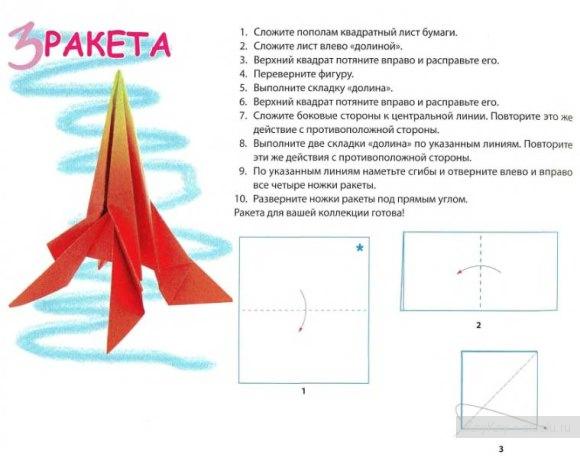 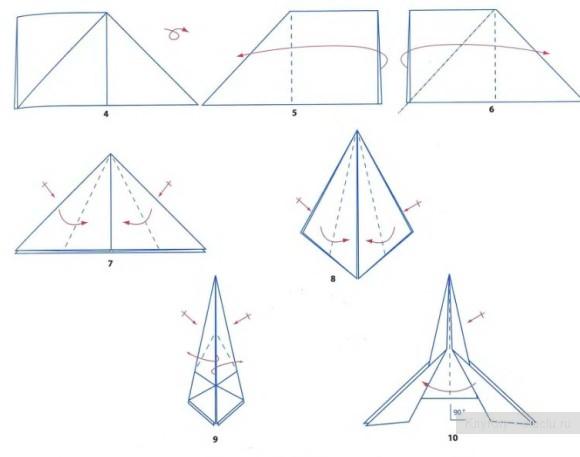 